Wimbledon – Reading 1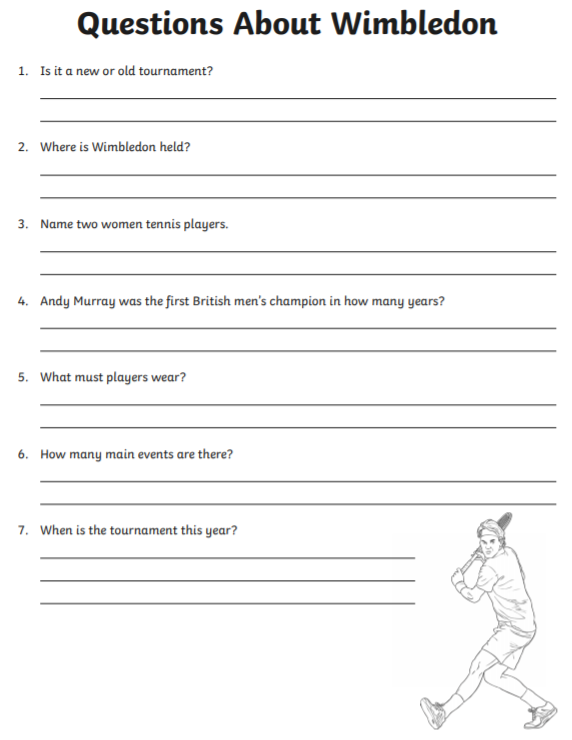 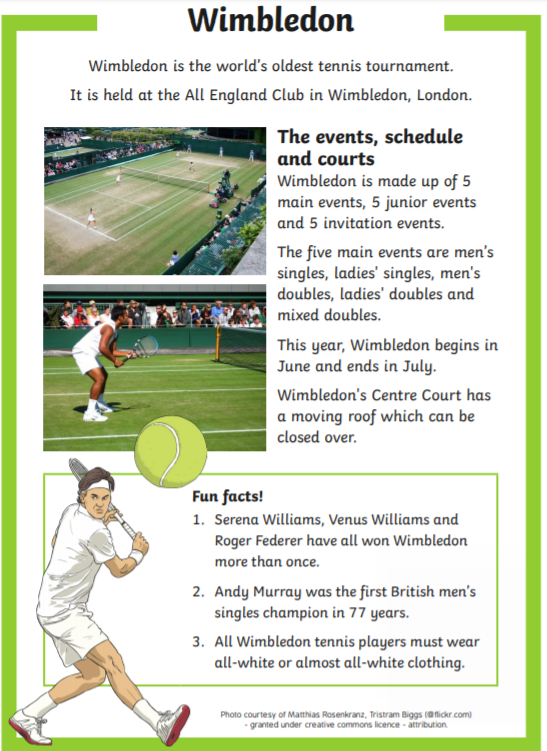 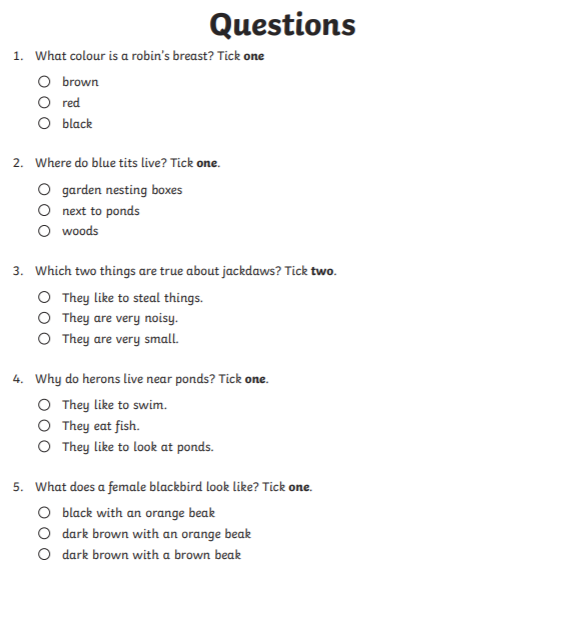 